О проведении открытого аукциона на право заключения договора аренды муниципального имущества сельского поселения Среднекарамалинский сельсовет муниципального района Ермекеевский район Республики БашкортостанВ соответствии с Федеральным законом от 26 июля 2006 года  № 135-ФЗ «О защите конкуренции», приказом ФАС от 10.02.2010г. № 67 «О порядке проведения конкурсов или аукционов на право заключения договоров аренды, договоров безвозмездного пользования, договоров доверительного управления имуществом, иных договоров, предусматривающих переход прав в отношении государственного или муниципального имущества, и перечне видов имущества, в отношении которого заключение указанных договоров может осуществляться путем проведения торгов в форме конкурса» и на основании  Порядка оформления прав пользования муниципальным имуществом сельского поселения Среднекарамалинский сельсовет муниципального района Ермекеевский район Республики Башкортостан, утвержденного решением Совета сельского поселения Среднекарамалинский сельсовет муниципального района Ермекеевский район Республики Башкортостан от 04 апреля  2017 года № 18/7,ПОСТАНОВЛЯЮ:1. Объявить о проведении открытого аукциона на право заключения договора аренды муниципального имущества сельского поселения Среднекарамалинский сельсовет муниципального района Ермекеевский район Республики Башкортостан:2. Установить начальную цену размер годовой арендной платы, размер задатка – 20% и шаг аукциона – 5% от начальной цены размера арендной платы на право заключения договора аренды муниципального имущества сельского поселения Среднекарамалинский сельсовет муниципального района Ермекеевский район Республики Башкортостан.3. Утвердить документацию по проведению открытого аукциона на право заключения договора аренды муниципального имущества, указанного в пункте 1 настоящего приказа.4. Провести аукцион в сроки, определенные законодательством.5. Разместить информацию о проведении открытого аукциона на право заключения договора аренды муниципального имущества сельского поселения Среднекарамалинский сельсовет муниципального района Ермекеевский район Республики Башкортостан на официальном сайте Российской Федерации www.torgi.gov.ru, а также последующую информацию о результатах торгов и на официальном сайте Администрации сельского поселения Среднекарамалинский сельсовет муниципального района Ермекеевский район Республики Башкортостан.6.  Постановление вступает в силу со дня его подписания.7.  Контроль за исполнением данного постановления оставляю за собой.Глава сельского поселения 		                               		  	Р.Б. Галиуллин    Урта Карамалы ауыл советы         ауыл билəмəhе хакимиәте         муниципаль районының                 Йəрмəĸəй районы     Башkортостан Республиĸаhы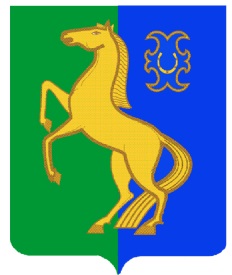 Администрация сельского поселения                                                                        Среднекарамалинский сельсовет                    муниципального района                         Ермекеевский район                Республики Башкортостан№ Ло-таХарактеристика объекта, местонахождениеВид разрешенного использованияНачальная цена размера годовой арендной платы, без НДС, руб.Шаг аукциона (5%), руб.Размер задатка (20%), руб.Срок аренды12345671Водопровод для холодного водоснабжения расположенного:  Республика Башкортостан, Ермекеевский район, с.Средние Карамалы, кадастровый номер 02:23:150101:438, протяженностью 4000м.Холодное водоснабжение 602,5230,12120,503 года2Водонапорная башня, 50 куб.м., по адресу: Республика Башкортостан, Ермекеевский район, с.Средние Карамалы, 200 м юго-восточнее д.26 по ул.Ключевая, кадастровый номер 02:23:150301:30Холодное водоснабжение166,208,3133,243 года3Водопровод для холодного водоснабжения расположенного:  Республика Башкортостан, Ермекеевский район, с.Нижние Карамалы, кадастровый номер 02:23:150601:591, протяженностью 5000м.Холодное водоснабжение1580,5479,02316,103 года4Водонапорная башня, 50 куб.м., по адресу: Республика Башкортостан, Ермекеевский район, 200 м юго-восточнее с.Нижние Карамалы, кадастровый номер 02:23:150501:66Холодное водоснабжение398,9019,9479,783 года